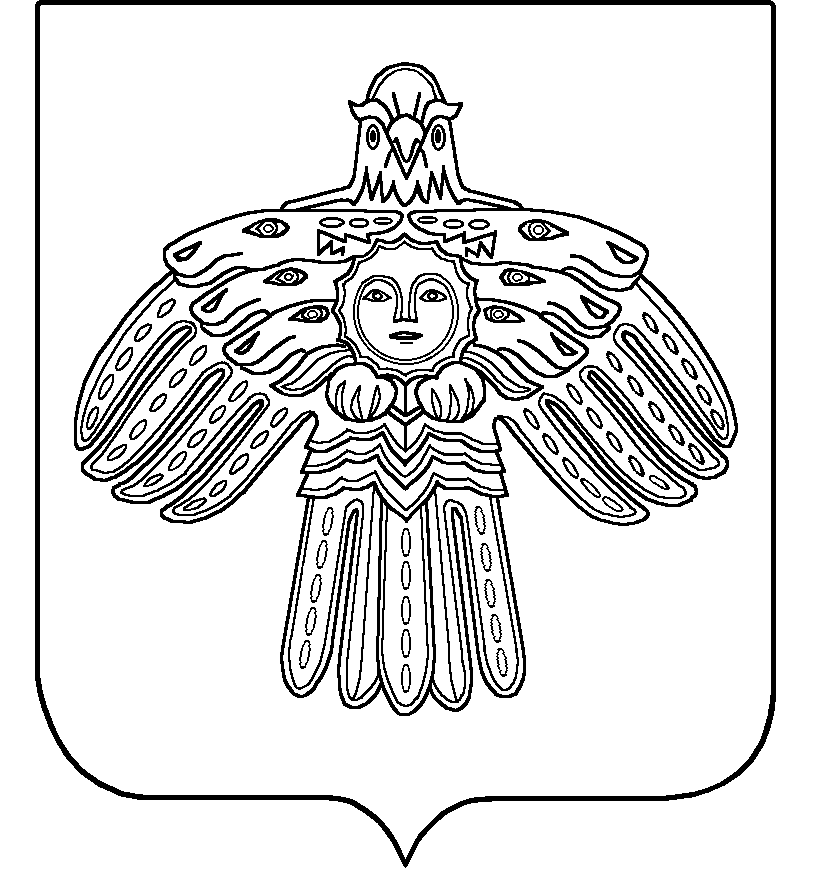 Совет сельского поселения                                                                   «Бугаев»       «Среднее Бугаево»                                                         сикт овмöдчöминса СöветР Е Ш Е Н И ЕП О М Ш У Ö М(в редакции решений от 12.12.2016 №4-2/17, от 18.05. 2018 № 4-12/44,от 08.11.2019 № 4-21/66,от 13.11.2020 № 4-23/78) от   14 марта  2016 года № 3-24/98                                                О  земельном  налоге  на  земли,находящиеся в пределах границсельского поселения  «Среднее Бугаево»  	Руководствуясь  Налоговым  кодексом  Российской  Федерации, Совет сельского поселения РЕШИЛ: 	 1.Ввести  на территории  сельского поселения «Среднее Бугаево» земельный налог на земли, находящиеся в пределах границ сельского поселения «Среднее Бугаево».  	2. Установить  налоговые  ставки в следующих размерах:    	а) 0,3 процента  в отношении земельных участков: 	 -отнесенных  к землям сельскохозяйственного назначения или к землям  в составе зон сельскохозяйственного  использования  в населенных  пунктах  и используемых  для сельскохозяйственного производства; 	 -занятых  жилищным  фондом и объектами инженерной  инфраструктуры жилищно –коммунального комплекса (за исключением доли  в праве на земельный участок, приходящейся на объект, не относящийся  к жилищному фонду и к объектам инженерной  инфраструктуры  жилищно – коммунального комплекса) или  приобретенных (предоставленных) для жилищного строительства «(за исключением земельных участков, приобретенных (предоставленных) для индивидуального жилищного строительства, используемых в предпринимательской деятельности); 	- не используемых в предпринимательской деятельности, приобретенных (предоставленных) для ведения личного подсобного хозяйства, садоводства или огородничества, а также земельных участков общего назначения, предусмотренных Федеральным законом от 29 июля 2017 года № 217-ФЗ «О ведении гражданами садоводства и огородничества для собственных нужд и о внесении изменений в отдельные законодательные акты Российской Федерации»;- ограниченных  в обороте  в соответствии  с законодательством  Российской Федерации, предоставленных для обеспечения  обороны, безопасности и таможенных нужд.  	б) 1,5 процента  в отношении  прочих  земельных участков. 	3.Определить порядок исчисления налога: 	 а) налогоплательщики  - организации  исчисляют  сумму налога  (сумму авансовых платежей) самостоятельно;  	 б) сумма налога, подлежащая в бюджет налогоплательщиками – физическими лицами, исчисляется налоговыми органами.	Налогоплательщики – организации  по истечении налогового периода представляют в налоговый орган по месту нахождения земельного участка налоговую декларацию по налогу.	3.1. Порядок и сроки уплаты налога. 	 В течение налогового периода по итогам отчетных периодов налогоплательщики-организации уплачивают авансовые платежи.	Отчетными периодами признаются первый квартал, полугодие и девять месяцев календарного года.	4.Налоговым периодом  является календарный год.	5.Исключен.	5.1.Установить, что на территории  муниципального образования сельского поселения «Среднее Бугаево»  освобождаются от налогообложения по земельному налогу категории плательщиков:- организации и индивидуальные предприниматели, получившие статус Резидента Арктической зоны Российской Федерации в соответствии с  Федеральным законом «О государственной поддержке предпринимательской деятельности в Арктической зоне Российской Федерации», осуществляющие деятельность в  Арктической зоне Российской Федерации на территории  сельского поселения «Среднее Бугаево» в отношении земельного участка, используемого для реализации инвестиционного проекта, на период  действия соглашения об осуществлении инвестиционной деятельности.	6.Опубликовать данное решение  в газете «Красная Печора».	7. Решение вступает в силу по истечении одного месяца со дня его опубликования и распространяется на  правоотношения, возникшие с 1 января 2016 года.	8. Считать утратившими силу  следующие решения:	№  1-8/47 от 27.10.2006 г. «О  земельном налоге  на  земли, находящиеся в пределах границ     сельского    поселения  «Среднее Бугаево»;	№ 1-15/77 от 08.11.2007г.  «О   внесении  изменений  в   решение  Совета  сельского     поселения   «Среднее   Бугаево» от     27  октября   2006   года     №  1-8/47   «О земельном   налоге   на  земли,   находящиеся в   пределах  границ       сельского    поселения   «Среднее Бугаево»;	№1-22/106 от 09.07.2008г. «О   внесении  изменений  в   решение  Совета  сельского     поселения   «Среднее   Бугаево» от     27  октября   2006   года     №  1-8/47   «О земельном   налоге   на  земли,   находящиеся в   пределах  границ       сельского    поселения   «Среднее Бугаево»; 	№ 2-15/47 от 30.11.2010г. «О   внесении  изменений  в   решение  Совета  сельского     поселения   «Среднее   Бугаево» от     27  октября   2006   года     №  1-8/47   «О земельном   налоге   на  земли,   находящиеся в   пределах  границ       сельского    поселения   «Среднее Бугаево»; 	№ 2-20/60 от 08.11.2011г. «О   внесении  изменений  в   решение  Совета  сельского     поселения   «Среднее   Бугаево» от     27  октября   2006   года     №  1-8/47   «О земельном   налоге   на  земли,   находящиеся в   пределах  границ       сельского    поселения   «Среднее Бугаево»;	№ 3-1/11 от 23.10.2012г. «О   внесении  изменений  в   решение  Совета  сельского     поселения   «Среднее   Бугаево» от     27  октября   2006   года     №  1-8/47   «О земельном   налоге   на  земли,   находящиеся в   пределах  границ       сельского    поселения   «Среднее Бугаево»;	№ 3-7/38 от 17.09.2013 г. «О   внесении  изменений  в   решение  Совета  сельского     поселения   «Среднее   Бугаево» от     27  октября   2006   года     №  1-8/47   «О земельном   налоге   на  земли,   находящиеся в   пределах  границ       сельского    поселения   «Среднее Бугаево»; 	№3-10/52 от 27.12.2013г. «О   внесении  изменений  в   решение  Совета сельского     поселения   «Среднее   Бугаево» от      17     сентября   2013     года     № 3-7/38 «О   внесении  изменений   в  решение  Совета сельского поселения  "Среднее Бугаево" от 27 октября  2006  года   № 1-8/47   «О земельном   налоге  на  земли,   находящиеся  в   пределах  границ       сельского    поселения     «Среднее Бугаево»	№ 3-15/66 от 31.10.2014 г. «О   внесении  изменений  в   решение  Совета  сельского     поселения   «Среднее   Бугаево» от     27  октября   2006   года     №  1-8/47   «О земельном   налоге   на  земли,   находящиеся в   пределах  границ       сельского    поселения   «Среднее Бугаево».Глава сельского поселения                                                                   «Среднее Бугаево»                                                                              Л.К. Дуркин